Y4 Priority Therapy Y4 R6e Can evaluate the overall quality of a text, as well as the inclusion of specific features Test 1Commissioned by The PiXL Club Ltd.May 2018 © Copyright The PiXL Club Limited, 2018Y4 R6e Can evaluate the overall quality of a text, as well as the inclusion of specific features Test 1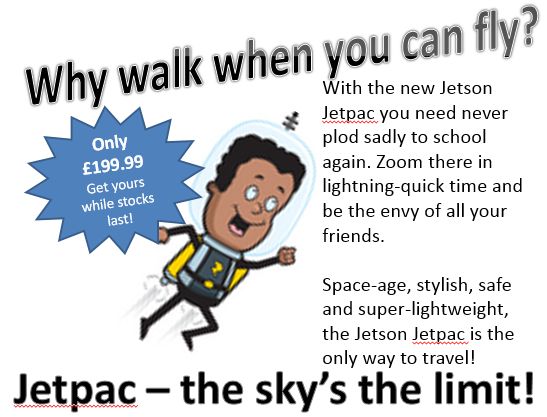 What is the purpose of an advert?_____________________________________________________________________Tick which are the features of an advert below.Do you think this advert is persuasive? Why? __________________________________________________________________________________________________________________________________________Find and copy the part which you think is the most persuasive._____________________________________________________________________Y4 R6e Can evaluate the overall quality of a text, as well as the inclusion of specific features Test 1 – ANSWERSsub-headingsspecial offersrhetorical questions dialoguecolourful and eye-catchingalliterationparagraphsbullet pointssuperlatives e.g. the greatestcustomer testimonialsQu.Answer1to persuade23Yes – it has a rhetorical question, a special offer, alliteration and adjectives/verbs to tell you how great it is (accept any answer which makes references to features in the advert)4Accept any part of the advert